X½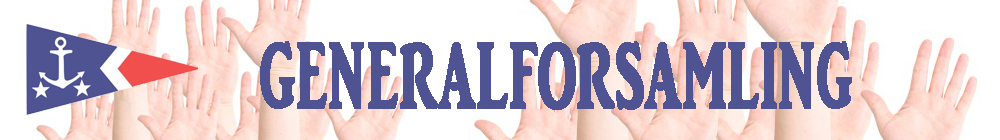 Ekstraordinær generalforsamling onsdag den 29. juli 2020Fremmødet på den ordinære generalforsamling 29/6 var ikke tilstrækkeligt til vedtagelse af forslag om ændringer til klubbens vedtægter. Disse blev dog godkendt til videre behandling på en ekstraordinær generalforsamling.I overensstemmelse med vedtægternes §10 indkaldes herved til ekstraordinær generalforsamling den 29. juli 2020 kl. 19.00 i klubbens lokaler. Dagsorden:Behandling af indkomne forslag.Digitalisering af GeneralforsamlingModernisering af vedtægterBeskrivelse af forslag kan findes på klubbens hjemmeside, www.jyllingesejlklub.dk.Vel mødt,BestyrelsenJyllinge Sejlklub